                                                                                                           Приложениек решению Красноармейского районного Собрания от 06.04.2023  № 25ТАРИФЫНА ПЛАТНЫЕ УСЛУГИ, ПРЕДОСТАВЛЯЕМЫЕ МБУК «МЦБ» КРАСНОАРМЕЙСКОГО МУНИЦИПАЛЬНОГО РАЙОНА САРАТОВСКОЙ ОБЛАСТИ  с 06.04.2023 ГОДА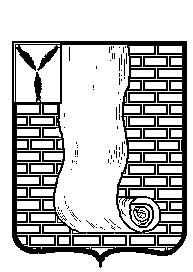 КРАСНОАРМЕЙСКОЕ  РАЙОННОЕ СОБРАНИЕСАРАТОВСКОЙ ОБЛАСТИР Е Ш Е Н И ЕОб утверждении тарифов на платные услуги, предоставляемые  муниципальным бюджетным учреждением культуры «Межпоселенческая центральная библиотека Красноармейского муниципального района Саратовской области» В соответствии с Уставом Красноармейского муниципального района,  Красноармейское районное Собрание РЕШИЛО:        1. Утвердить тарифы на платные услуги, предоставляемые муниципальным бюджетным учреждением культуры «Межпоселенческая центральная библиотека Красноармейского муниципального района Саратовской области» с 06 апреля 2023 года, согласно приложению.         2. Считать утратившим силу решение Красноармейского районного Собрания от 24.11.2022 года № 104 «Об утверждении тарифов на платные услуги, предоставляемые  муниципальным бюджетным учреждением культуры «Межпоселенческая центральная библиотека Красноармейского муниципального района Саратовской области».        3.  Опубликовать  настоящее   решение  путем   размещения  на  официальном сайте администрации   Красноармейского   муниципального  района   в    информационно - телекоммуникационной сети «Интернет».Председатель Красноармейского районного Собрания                                                                         Л.В. Герасимова                                                             Глава  Красноармейскогомуниципального района                                                                            А.И. Зотов№                             Наименование услугЕдиницаизмеренияТариф(руб., коп.)1.Копирование материалов, имеющихся в библиотеке:1 лист энциклопедии1 лист  книги     Сканирование материалов, имеющихся в библиотеке                                                                                                           1стр1 стр.1стр5 руб.4 руб.3 руб. 2 Предоставление машинного времени для индивидуального пользования компьютером (интернет)1 час50 руб. 3.Выдача книг из читального зала с 17.00 до 10.00 следующего дня на сутки, выходной, праздничный день.1 экз.10 руб. 4.Пользование библиотечными документами сверх установленного срока (книга, газеты, журналы, методические материалы)1 экз. за 1 день.3 руб.  5.Поиск литературы по теме в письменном виде по индивидуальному запросу читателя.1 библиографическое описание5 руб. 6.Поиск правовой и деловой информации в «Консультант Плюс», распечатка документов (не более 30%)- на СD, на флеш – карту.1 стр.1 документ10 руб.50 руб. 7.Редакционно – издательские услуги на основе компьютерной техники:- набор и распечатка- набор сложного текста и распечатка таблицы- оформление и распечатка титульного листа(контрольные, дипломные , курсовые работы)1 страница1 страница1  страница15 руб.30 руб.20 руб. 8.Распечатка материалов с СD библиотеки с флеш - карты1 страница15 руб.9Оформление открыток, почётных грамот, юбилейных поздравлений1 экз.50 руб.10Редакция текста 1 страница15 руб.11Редакция таблицы1 страница25 руб.12Копирование методических  материалов библиотеки на СD, флеш – карту.1 диск1 страница50 руб.15 руб.13Поиск информации в сети Интернет1 час50 руб.14Поиск информации в сети Интернет с оператором1 час50 руб.15Распечатка текста из сети Интернет1 страница20 руб.16Утрата, порча книг, журналов, документов- Замена документа равноценным по стоимости и содержанию- денежной компенсацией по рыночной стоимости издания при невозможности замены.- восстановление вырванных или испорченных листов (изготовление ксерокопии).1 страница10 руб.17Компенсация за испорченный или утраченный  компакт – диск.1 дискРыночная стоимость испорченного диска.18Работа с материалами, разработанными методико – библиографическим отделом для физических или юридических лиц.1 папка20 руб.19Копирование методического материала1 страница10 руб.20.Составление сценария к праздникам по заказу:Для физических лицДля юридических лиц.300 руб.500 руб.21Разработка сценариев, постановочная работа и проведение досуговых культурно – развлекательных программ  по заявкам организаций, учреждений, предприятий, отдельных граждан.1 мероприятие1500 руб.22. Информационный поиск и отбор материалов по периодическим изданиям по заказу.1 тема30 руб. 23Составление тематических картотек, подготовка  библиографических списков и указателей, проблемно – аналитических обзоров по запросам1 документ30 руб. 24.Подбор документов по видам, авторам, темам, хронологии и пр.1 документ20 руб.25.Доставка читателям книг по заказу на дом или к месту работы, прием  на дому прочитанной литературы и доставка ее в библиотеку.1 экземпляр15 руб.26.Разработка и выпуск издательской продукции ( буклеты ,памятки к юбилейным и памятным датам)1 издание150 руб.27Распечатка готового буклета, памятки.1 экз.30 руб.28.Размещение рекламной продукции (проспектов, каталогов, буклетов, объявлений и т.д.) различных организаций, учреждений, фирм на информационных стендах в помещении библиотеки.1 продукция150 руб.29.Предоставление  читального зала Центральной библиотеки, Центральной детской библиотеки для проведения мероприятий.1 час600 руб.30.Проведение литературно – поэтической гостиной.1 час150 руб.31Проведение мастер – класса изобразительного искусства или декоративно-прикладного  творчества.( шерсть, гипс, глина)1 час300 руб.32Проведение культурно– досугового,  развлекатель ного мероприятия40 мин.150 руб.33.Проведение выставок – диалогов30 мин.50 руб.34.Проведение актуальных разговоров, часов острой проблемы.40 мин.100 руб.35.Проведение мастер – класса декоративно-прикладного творчества (бумага, картон, природный материал)1 час200 руб.